Fy Nhaith i’r Ysgol 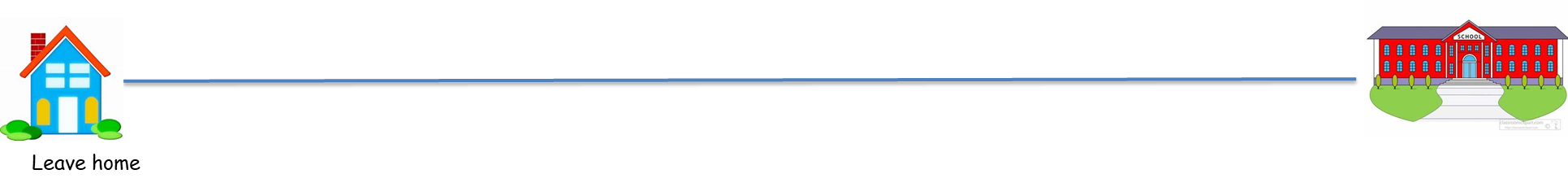 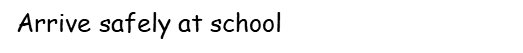 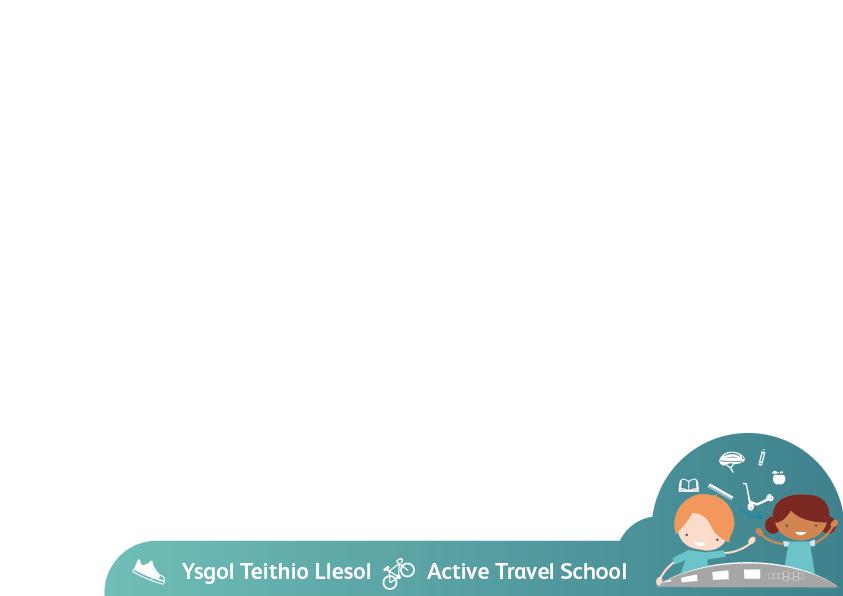 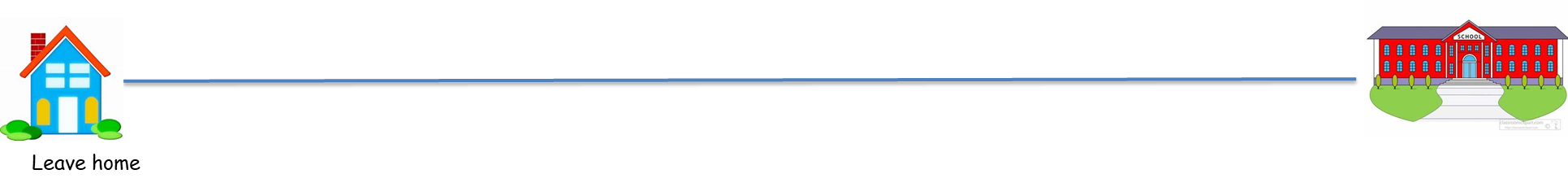 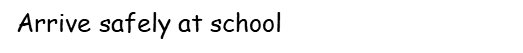 Labels below:    Gadael cartref            					Cyrraedd yr ysgol yn ddiogel